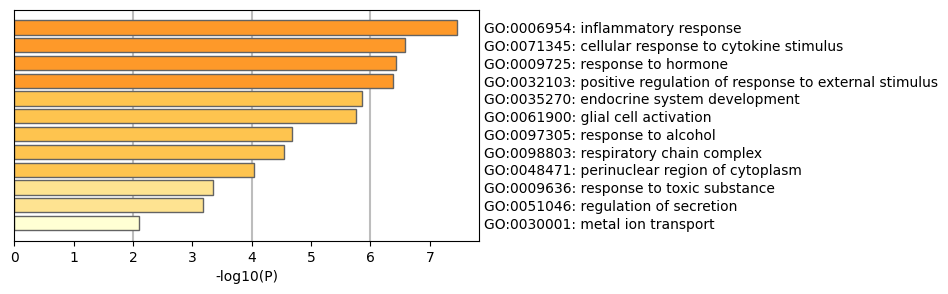 Fig. S5 GO enrichment analysis showing the number of specific targets of Fuzi participating in biological process, cellular component, and molecular function. GO, gene ontology. 